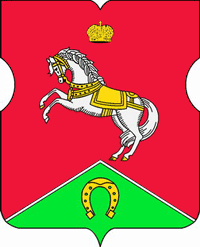 СОВЕТ ДЕПУТАТОВмуниципального округаКОНЬКОВОРЕШЕНИЕ                    24.01.2023           	1/5         _________________№___________________В соответствии с Законом города Москвы от 06 ноября 2002 года №56 «Об организации местного самоуправления в городе Москве», Законом города Москвы от 11 июля 2012 года №39 «О наделении органов местного самоуправления муниципальных округов в городе Москве отдельными полномочиями города Москвы», Постановлением Правительства Москвы от 10 сентября 2012 г. N 474-ПП «О порядке ежегодного заслушивания Советом депутатов муниципального округа отчета главы управы района и информации руководителей городских организаций», Регламентом реализации отдельных полномочий города Москвы по заслушиванию отчета главы управы района Коньково города Москвы и информацией руководителей городских организацийСоветом депутатов принято решение:Назначить дату ежегодного заслушивания отчета руководителя государственного бюджетного учреждения здравоохранения «Детская городская поликлиника № 81 Департамента здравоохранения города Москвы» о результатах деятельности учреждения в 2022 году на 21 марта 2023 года. Направить настоящее решение в управу района Коньково города Москвы, в префектуру Юго-Западного административного округа города Москвы и Департамент территориальных органов исполнительной власти города Москвы.Опубликовать настоящее решение в бюллетене «Московский муниципальный вестник», разместить на официальном сайте муниципального округа Коньково в информационно-телекоммуникационной сети «Интернет».Контроль за исполнением настоящего решения возложить на главу муниципального округа Коньково Белого А.А.Глава муниципального округа Коньково                                     А.А. БелыйО назначении даты заседания Совета депутатов муниципального округа Коньково по заслушиванию отчета руководителя государственного бюджетного учреждения здравоохранения «Детская городская поликлиника № 81 Департамента здравоохранения города Москвы» о результатах деятельности учреждения